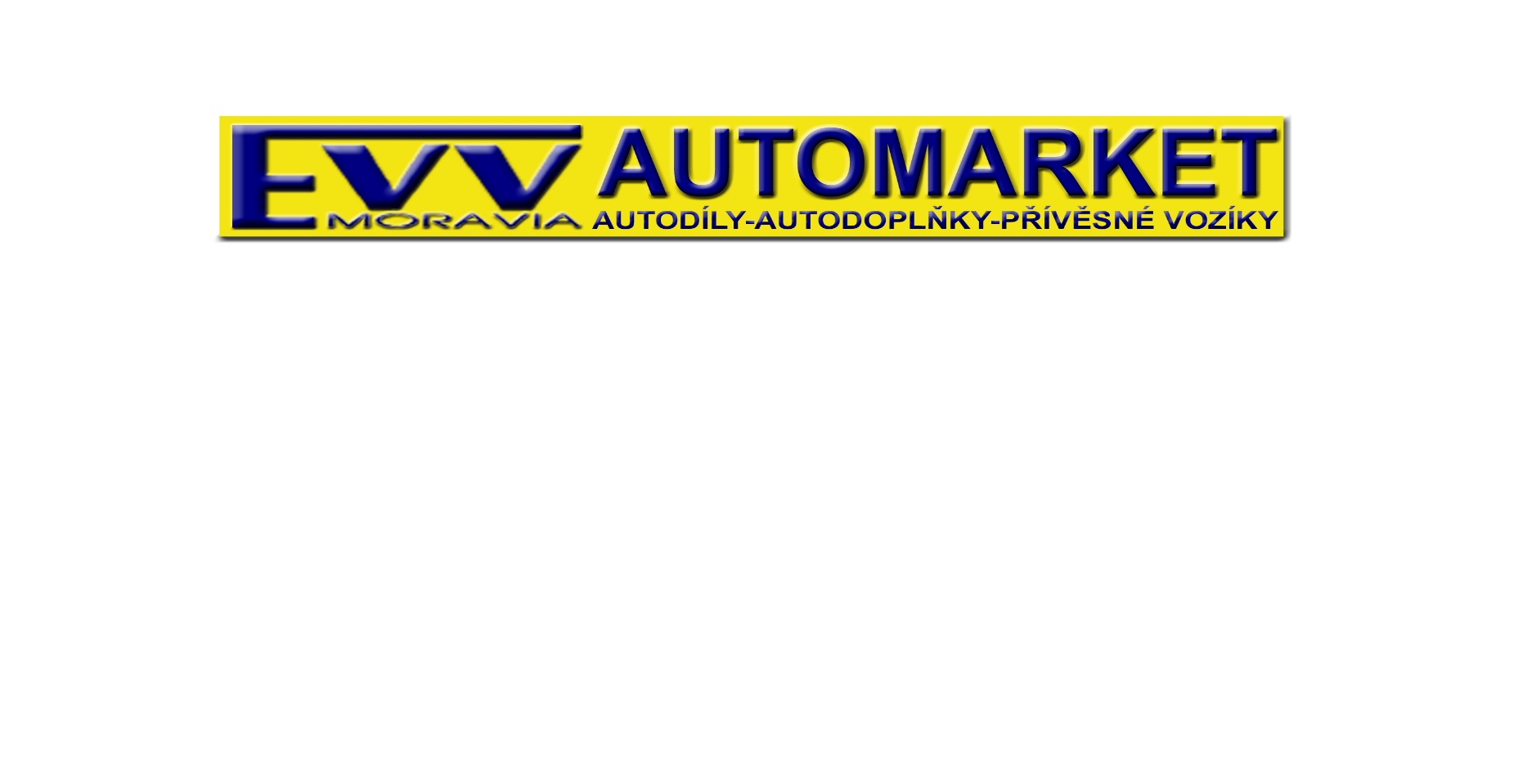 Ceník servisních pracíMontáž plachty     na vybrané typy vozíků                                       484,- Kč s DPH                                                                       Garanční prohlídka přívěsného vozíkuNebrzděný  vozík                                                 484,- Kč s DPHBrzděný      vozík                                                 667,- Kč s DPHHodinová sazbaKaždá započatá hodina: 667,- Kč s DPHSERVISNÍ TECHNIKTomáš Horáktelefon: 573 335 235mobil:   602 739 729e-mail:  horak@evv.czCeník je platný od 01.03.2022